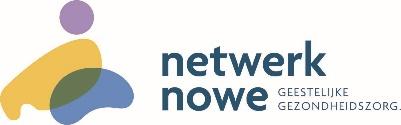 Zin en Onzin van een SignaleringsplanBinnen het netwerk is er een nieuwe visie om het werken met een signaleringsplan effectiever te maken. Wat de nieuwe visie is, en hoe er dan kan gewerkt worden met het signaleringsplan wordt duidelijk tijdens de vormingsnamiddag.Het programma 12u50 	Onthaal 13u00 	Weeral een signaleringsplan?!

13u30 	Polyvagaal theorie uitgelegd; over vechten, vluchten, bevriezen en                     verbinden als ondersteuning bij het werken met het signaleringsplan  

14u45 	Pauze
15u10 	Werksessie 1 16u00 	Pauze 16u10          Werksessie 2 
17u 	          EindeWerksessie 1: aan de slag met woorden
Werksessie 2: aan de slag op creatieve wijze
Werksessie 3: aan de slag met het lichaam
Werksessie 4: coping

De keuze aan welke werksessie u deelneemt wordt aan het begin van de studienamiddag gekozen in functie van de beschikbare plaatsen.Praktische info Datums: vrijdag 29 maart 2024    of    vrijdag 19 april 2024
Locatie: ZOWE, Barrièrestraat 2 D, 8020 Brugge 
U kan zich inschrijven voor 16 maart 2024, door naam, organisatie / afdeling en keuze van datum te mailen naar lieven.lust@netwerknowe.be én tegelijkertijd 15€ over te schrijven op de rekening BE53 7755 1359 8853 met als vermelding SP, naam organisatie, naam en voornaam deelnemer.
U krijgt een attest van deelname. 